Publicado en Zaragoza el 05/04/2021 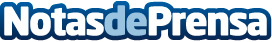 Cuidar el cuerpo de forma natural según Herboristería Las Plantas NaturalesGozar de buena salud mental, saber gestionar las emociones, controlar los estados de estrés; ayuda a tener una buena relación consigo mismo y a tomarse con mayor tranquilidad aquellos problemas e imprevistos que puedan surgir en la vidaDatos de contacto:herboristerialasplantasnaturales.comcontacto@herboristerialasplantasnaturales.com976 229 779Nota de prensa publicada en: https://www.notasdeprensa.es/cuidar-el-cuerpo-de-forma-natural-segun-herboristeria-las-plantas-naturales Categorias: Medicina Nutrición Industria Farmacéutica Medicina alternativa http://www.notasdeprensa.es